Паспорт практики Наименование практикиНоминация, в которой заявляется практика Всестороннее образование - детямНаименование субъекта РФ, муниципального образования, в котором была реализована практикаПеречень национальных целей и стратегических задач развития РФ, установленных Указом Президента РФ от 7 мая 2018 года, на достижение которых влияет внедрение практикиРешаемая проблемаОписание решенияУчастники внедрения практикиДанный пункт также должен содержать описание схемы взаимодействия между всеми участниками.Программа лагеря «Летний Лицей» является основным направлением в работе деятельности центра «Молодые таланты» в летний период на которую направлены основные административные, кадровые, методические и материальные ресурсы. Механизм управленческой деятельности наглядно представлен в следующих схемах. Управление работой лагеря осуществляется согласно следующей схеме1: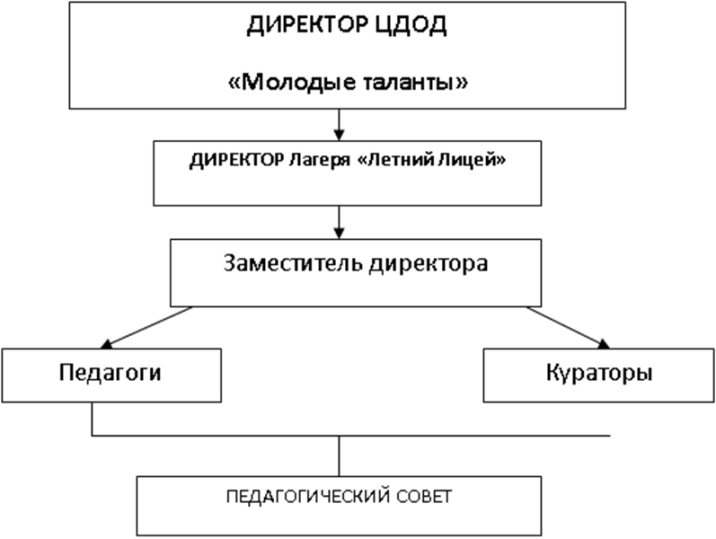 Схема 1. Структура управления «Летним Лицеем»Уникальностью работы Летнего Лицея является включенность лицеистов в процесс управления, воспитательную и педагогическую деятельность посредствам создания творческих групп по подготовке мероприятий, организации системы обратной связи «лицеист-куратор-преподаватель» (схема 2). 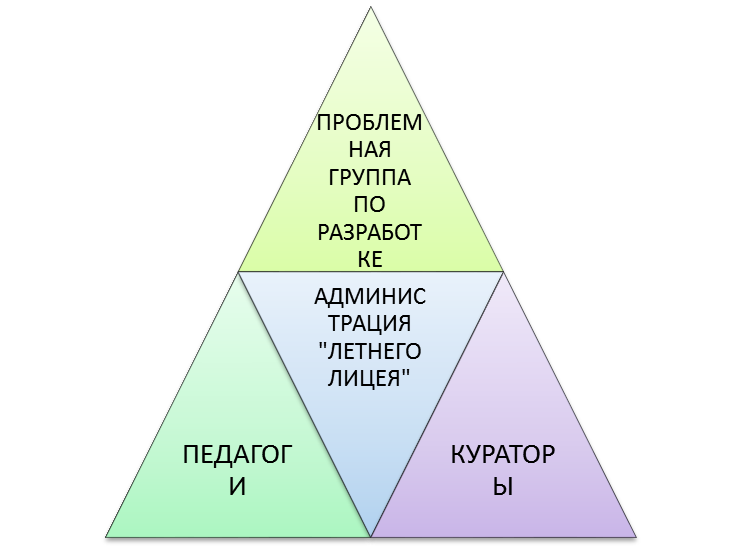 Схема 2. Общая схема управления реализацией программыМеханизм подготовки и оценки мероприятийЗа всю историю работы лагеря сложилась методика подготовки, проведения и сопровождения мероприятий первой и второй половины дня. Схема 3. Методика цикличной подготовки и оценки мероприятийТрадиционным стало следующее распределение обязанностей по организации образовательного процесса между всеми участниками лагеря (таблица 2). Таблица 2. Функциональное распределение обязанностейОбеспечение комплексного контроля за ходом реализации программы предусматривается через осуществление постоянного мониторинга по всем направлениям ее реализации.Нормативно-правовое обеспечение реализации практики Перечень нормативных правовых актов (НПА), которые были разработаны или изменены для того, чтобы практика была реализована.Принятые НПАИзмененные НПАУсловия для реализацииОписание внешних и внутренних факторов, которые обусловили успешное внедрение практики.  Создание лагеря инициировано Центром дополнительного образования «Молодые таланты» при поддержке Департамента образования городского округа город Рыбинск. С 2006 г. программа лагеря поддерживается, в т.ч. и финансово, департаментом образования Ярославской области. Лагерь «Летний Лицей» организуется  и проводится на базе загородного оздоровительного лагеря, как профильная смена. Сроки проведения лагеря определяются Центром «Молодые таланты» и составляют 21 день в период летних каникул. С учетом возраста и интересов детей в лагере создаются группы и другие объединения. Отряды формируются по гендерному принципу. Внешние ключевые факторы успеха: ключевые партнеры внедрения практики, их роль в процессе внедрения / реализации, решения федерального уровня, иные. Наиболее важным в реализации программы лагеря является партнёрство с департаментом образования Ярославской области. На основании принятых правительством ЯО документов, департамент обеспечивает субсидирование части стоимости путёвок для детей Ярославской области.Внутренние ключевые факторы успеха: наличие в регионе предпосылок реализации практики, в том числе отработанные инструменты, ставшие частью практики, наличие кадров необходимой квалификации, наличие организационных структур и процессов взаимодействия между органами власти и иными организациями, имеющиеся информационно-коммуникационные системы, иные.К числу внутренних факторов необходимо отнести наличие системы работы с одаренными детьми, наличие опыта организации интеллектуальных и творческих соревнований и проектно-исследовательской деятельности. Результативное использование технологии развивающего обучения и технологий здоровьесбережения, способствующих интеллектуальному развитию учащихся. Высокий уровень квалификации членов курпедкола, способность педагогов применять современные образовательные и информационно-коммуникационные технологии обучения. Наличие команды педагогов-единомышленников, зарекомендовавшей себя на протяжении значительного периода времени в рамках реализации программы «Летнего Лицея».  Результаты внедрения практикиРеализация практики предполагает достижение ряда важных эффектов, к которым, прежде всего, относится социализация участников лагеря, укрепление их психического и эмоционального здоровья посредством интеграционной работы. Ежегодно, это более 150 детей и подростков Ярославской области, в т.ч. дети с ОВЗ. Участниками смены получены умения и навыки индивидуальной и коллективной творческой и трудовой деятельности, самоуправления, социальной и гражданской активности. Это, в свою очередь, является базисом для формирования полноценной личности, которая может найти свое место в жизни, реализоваться как профессионал.Значимость практики заключается в усилении роли «неформального образования» и повышении привлекательности краткосрочных образовательных программ при организации полноценной системы отдыха и психолого-педагогического сопровождения детей во время смены летнего лагеря. Программа лагеря строится на основе применения личностно-ориентированного подхода, что позволит приобрести детям навыки эффективного взаимодействия в коллективе, проходя этап социализации, идентифицировать себя как полноценную личность. Кроме этого, в процессе реализации участники смены знакомятся с рядом профессий, и получают коммуникативные навыки, необходимые для детальности в конкретной сфере. Погружение в конкретную профессиональную среду, творческие мероприятия второй половины дня и создание атмосферы творческой конкуренции способствует формированию у лицеистов определенного опыта профессиональных действий, ранней профессиональной ориентации. Полученные компетенции позволят участникам смены, в т.ч. детям с ОВЗ, пройти процедуру первичной профилизации и профессиональной ориентации, что является базисом в определении своего профессионального назначения.  Апробация краткосрочных образовательных программ, проектов и иных «образовательных событий» и разработанных образовательных маршрутов станет отправной точкой для формирования круглогодичной системы работы учреждения дополнительного образования как пространства неформального образования и повышения востребованности краткосрочных образовательных программ и проектов. Ресурсы, необходимые для внедрения практикиВ качестве ресурсов указываются: люди, площади, физические объекты, расходные материалы, информационные системы, информационная поддержка и т.п. Деньги указываются в качестве ресурса Для реализации программы лагеря «Летний Лицей», необходимы следующие ресурсы, которые логично объединить в категории: кадровые ресурсы, материально-технические, социальное партнёрство, финансовое обеспечение. История развертывания практики в регионе, муниципальном образованииИстория «Летнего Лицея» начинается с 1991г., когда в Рыбинске была разработана городская программа «Выявление, развитие и социальная поддержка талантливой молодёжи», а при участии Московского педагогического университета была разработана программа летнего молодёжного лагеря, отдыха и развития творчества «Летний Лицей».    Название «Летний Лицей» было предложено в 1991г.. В 1992г. в июле на базе отдыха «Приморский хуторок» была открыта первая смена молодёжного лагеря отдыха и развития творчества молодёжи «Летний Лицей». В 1993г. рамках работы «Летнего Лицея» разработана и реализована программа летнего международного лагеря отдыха и развития творческих способностей (школьники России и США) «Международный Летний Лицей-93». Кроме этого в 1993г. разработана и реализована программа работы зимнего молодежного лагеря отдыха и развития творческих способностей «Зимний Лицей-93».В 1995г. Центр получает Грант международного комитета городов-побратимов в Вашингтоне (поездка в течение месяца делегации 10 школьников в США, с целью изучения основ рыночной экономики США, создание  совместного Американского-Российского детского предприятия), а также в 1995, 1999 гг. Грант Российского конкурса вариативных программ летнего отдыха.С 2005г. образовательную программу лагеря поддержал департамент образования правительства Ярославской области, благодаря чему в работе 	Летнего Лицея»	 смогли принять участие учащиеся не только Рыбинска, но и многих районов Ярославской области.В 2006г. «Летнему Лицею» был присвоен статус региональной экспериментальной площадки департамента образования правительства Ярославской области по теме: «Разработка и реализация системы образовательной поддержки личностного развития одаренных детей». В 2011г. программа лагеря «Летний Лицей» стала лауреатом премии Губернатора ЯО в сфере образования. С 2012г. в рамках программы лагеря началась реализация работы по психолого-педагогическому сопровождению одаренности, проведено тестирование лицеистов: исследование канд. психологических наук, доцента ЯГПУ имени К.Д. Ушинского А.Г. Соломонова, подтвердившее справедливость психолого-педагогической концепции лагеря.В 2013г. появилась идея создания программы «Летнего Лицея. Осенняя сессия» на базе Центра «Молодые таланты» города Рыбинска, лицейские сборы «Зима-2014» и «Летний Лицей. Весенняя сессия». Данная работа продолжается.Успешным опытом интеграционной работы стало открытие нового направления функционирования лагеря: с 2012 г.  включение в жизнедеятельность «Летнего Лицея» детей с особыми образовательными потребностями (ООП). Такое объединение каждый год доказывает успешность инклюзивной образовательной деятельности в лагере как для детей с ООП, так и для других детей.На протяжении всей истории лагеря активное участие в его развитии принимал Департамент образования городского округа город Рыбинск.Дата начала внедрения практики: 1992 годДата завершения внедрения практики и перехода к работе в штатном режиме: 1999 годПеречень ключевых мероприятий на этапе внедрения: Фактические затраты на внедрение практики: Указываются ключевые затраты, осуществленные из бюджетных и внебюджетных источников, на мероприятия, необходимые для внедрения практики. Например, разработку IT-системы, обучение персонала, закупку оборудования и т.п.Реализация смены лагеря «Летний Лицей» осуществляется на основе софинансирования бюджета Ярославской области и бюджета городского округа город Рыбинск для частичной оплаты стоимости путёвок. Список контактов ответственных за реализацию практики в регионеОбластной профильный лагерь отдыха и развития творческих способностей детей «Летний лицей» (профильная смена)Ярославская область№Цель / задача, на достижение которой влияет внедрение практикиВклад практики в достижение цели / задачи Наличие материалов, подтверждающих влияние внедрения практики Цель: воспитание гармонично развитой и социально ответственной личности/ Задача: формирование эффективной системы выявления, поддержки и развития способностей и талантов у детей и молодежи, основанной на принципах справедливости, всеобщности и направленной на самоопределение и профессиональную ориентацию обучающихся.Описывается, каким образом практика влияет на достижение цели / задачи Проблемы формирования образовательной среды и ее влияния на развитие личности занимает одно из центральных мест в работе системы современного образования. В связи с этим, для коллектива Центра и лагеря актуальным является решение задач, связанных с необходимостью организации особой образовательной среды в каникулярный период, т.к. именно каникулярный период нами рассматривается как важнейшее время, свободное от общеобразовательной школы, для активного отдыха и оздоровления детей и подростков, а также для вовлечения их систему мероприятий, способствующих творческому и интеллектуальному развитию и формированию социальных компетентностей, способствует созданию и продвижению практик и программ,  направленных на углубление работы с одаренными детьми. Программа  лагеря представляет, прежде всего, практический опыт проектирования образовательной деятельности областного профильного лагеря «Летний Лицей», ведущей идеей которого является предоставление обучающимся широкой возможности выбора и самоопределения. Образовательная среда профильного лагеря включает в себя: учебную работу, которая строится на основе краткосрочных семинаров, и комплекс мероприятий второй половины дня, которые направлены на раскрытие и сопровождение творческой одарённости лицеистов.В приложении копии дипломов;http://gtk.tv/news/90604.nsКраткое описание ситуации, обусловившей реализацию практикиОрганизация отдыха  и оздоровления детей в летний период стала неотъемлемой частью социальной политики государства на всех уровнях власти. «Педагогика каникул» рассматривается как самостоятельная отрасль практической педагогики благодаря ресурсности условий летнего лагеря и возможности использования данных ресурсов для построения качественно новой образовательной среды. Занимая особое место в системе дополнительного образования, каникулярный период, и именно летние каникулы, предоставляют возможность для углубления и расширения форм и методов работы  по выявлению, развитию и педагогическому сопровождению интеллектуально одаренных и творчески мыслящих детей Ярославской области. В подростковый период показатели креативности возрастают, но, как правило, только под воздействием определённых социально-психологических факторов и в результате создания благоприятных условий. Важным условием в развитии креативности является реализация своей индивидуальности, т.к. раскрытие творческих возможностей зависит от внутреннего потенциала, понимания своих способностей, то есть своего «Я». Поэтому профиль «Летнего Лицея» - самоорганизация. Содержание программы предполагает освоение участниками поля “само-”: самоанализ, самодиагностика, самоопределение, самопроектирование, самореализация, самовыражение, самоконтроль и др. В рамках летнего профильного лагеря «Летний Лицей» лицеистами осваивается опыт полноценной деятельности, запускающей «механизм» совершенствования их собственной деятельности, то есть саморазвития. Это, в частности, развивает и специальные способности, позволяет детям самореализовываться и личностно расти. Кроме этого, важным условием, влияющим на развитие креативности, является содержание и характер взаимоотношений подростка и взрослого, а также позиция взрослого в этом общении. Таким образом, организацию профильной смены для одаренных детей необходимо рассматривать во-первых, как социальное явление, способствующее более продуктивной социализации и развитию подростка; во-вторых, как средство реализации образовательных программ профориентационной направленности, в том числе с использованием кадрового ресурса специалистов из разных областей профессиональной деятельности; в-третьих, как базу социально-педагогического новаторства и совершенствования форм и методов организации различных видов взаимодействия между участниками образовательной деятельности.Описание проблемы, на решение которой направлена практикаАнализ ситуации, сложившейся в подростковой среде, свидетельствует о том, что отсутствие должного внимания общества к качеству организации свободного времени детей и подростков в каникулярный период ведет к самым разным, в т.ч. и негативным проявлениям «свободного образа жизни». Проблемы формирования образовательной среды и ее влияния на развитие личности занимает одно из центральных мест в работе системы современного образования. Таким образом, именно создание особой образовательной среды может серьезным образом повлиять качество организации свободного времени детей и подростков и на динамику креативности в подростковом возрасте. Создание такой среды предполагает обеспечение совокупности условий: кадровых, материально-технических, программно-методических и иных.Особо следует отметить проблему подростковой коммуникации. Как отмечают исследователи, более 70% современных подростков предпочитаю реальному межличностному общению Интернет-коммуникации, совместным играм и занятиям со сверстниками – компьютерные игры, телефонные разговоры и переписку. Живое общение, которое должно приносить подростку удовольствие, способствовать его самореализации, развивать социально-значимые качества, зачастую сопровождается высоким нервно-психическим напряжением, защитным деструктивным поведением, фрустрацией аффилиативных потребностей. Таким образом, обобщенный современными исследователями вывод о необходимости формирования принципиально нового подхода к организации свободного времени детей и подростков в каникулярное время свидетельствует об актуальной потребности государства в отборе научно обоснованных средств обеспечения системы летнего отдыха.Целевая аудитория практики – группа населения, в интересах которой реализуется практика с указанием численности группы в регионе / муниципалитете. Подростки и молодежь в возрасте 14-18 лет, в том числе дети с ОВЗ, общей численностью более 150 человек.Описание сути произведенных изменений: внедрение IT-решения, изменение схемы взаимодействия между органами власти и организациями, участвующими в предоставлении социальных услуг, введение новых социальных услуг, иное. Описание ключевых отличий реализованного решения от ранее существовавшей схемы / инструментов работы.В современной системе образования необходимо отметить значительный рост числа профильных лагерей, деятельность которых базируется на принципах личностно-ориентированной педагогики. Анализ программ профильных лагерей показывает разнообразие подходов к управлению воспитательными системами в условиях летнего лагеря. Учитывая многогранность опыта организации работы лагерей в летний период, в рамках «Летнего Лицея» создан, апробирован и реализуется качественно иной поход к организации образовательной среды, эффективность результатов которой достигается на основе психологической совместимости, взаимной согласованности и общности педагогических позиций, ориентации на пролонгированные и глубокие межличностные отношения в условиях временного детского коллектива. За 28-летний период педагогический коллектив Центра «Молодые таланты» и «Летнего Лицея» совместными усилиями разработали авторскую программу, осуществили ряд публикаций, выпустили сборник «Я люблю Лицей…», которые содержат теоретическое и практическое обоснование используемой педагогической модели субъектно-ориентированного подхода к развитию личности. Основная особенность профильного лагеря заключается в создании качественно иного подхода по организации каждого дня. А именно, первая половина дня представляет собой учебную работу, которая строится на основе семинаров. Вторая половина дня представляет собой комплекс мероприятий, творческих акций, спортивных, развивающих и интеллектуальных игр, которые направлены на раскрытие и сопровождение творческой одарённости лицеистов.           Основные идеи концепции лагеря «Летний Лицей» следующие: 1. Использование образовательных технологий субъектно-ориентированного типа педагогического процесса.2. Акмеологическая направленность семинаров.3. Пронизанность данными подходами не только семинаров, но и всей организации жизнедеятельности детей в лагере, так же нацеленной на управление саморазвитием ребёнка.4. Адекватное подходам открытого образования управление лагерем (педагогическим коллективом и административной инфраструктурой).5. Вынесенная за рамки смены образовательная поддержка креативной деятельности и дальнейшего личностного роста подростков.          Программа «Летнего «Лицея» базируется на концепции, предложенной соавторским коллективом: В.Д. Шадриков, Д.Б. Богоявленская, Н.С. Лейтес, В.И. Панов, Д.Ю. Бабаева, М.А. Холодная, Д.В. Ушаков, А.М. Матюшкин и др.Приоритетные направления деятельности лагеря:- создание психолого-педагогических условий воспитания и обучения детей, способствующих их будущему   профессиональному и творческому   самоопределению,  личностному   росту   и реализации собственного духовного потенциала;	- реализация  инновационных  программ  воспитательного  и  оздоровительного  процессов  в условиях временного детского коллектива;- обеспечение жизнедеятельности, здоровья и безопасности детей;- разработка  и  внедрение новых образовательно-оздоровительных       мероприятий (образовательных   акций,   семинаров,  тренингов,  креативных  площадок) и комплексной программы саморазвития личности.           В качестве методического аппарата для оценки можно применять разработанные специально для учащихся «Летнего Лицея» анкеты, фиксирующие данные показатели, а также опросники оценки различных личностных качеств. Для исследования основных показателей самоактуализации одаренных учащихся используются самоактуализационный тест (САТ) (Ю.Е.Алешина, Л.Я. Гозман, М.В. Загика, М.В. Кроз). САТ измеряет самоактуализацию по двум базовым и ряду дополнительных шкал. Данный опросник позволяет исследовать различные аспекты самоактаулизации индивида, и, дополненный соответствующей анкетой, помогает проводить, не перегружая детей излишними опросными процедурами, диагностику особенностей их самоактуализации и ее изменений после завершения смены.В процессе проектирования образовательной среды профильного лагеря, прежде всего, учитываются условия пребывания детей (материально-техническая база загородного лагеря), определяется целевая аудитория, кадровый потенциал и финансовые возможности организации-организатора (муниципальное бюджетное учреждение дополнительного образования «Центр «Молодые таланты» г.Рыбинск). В областной профильный лагерь по заявительному принципу приглашаются старшеклассники 14-18 лет общеобразовательных школ, учреждений дополнительного образования детей Ярославской области, принимающие активное участие в мероприятиях учебного и внеучебного характера. Преимущественным  правом пользуются: призеры муниципальных, областных, всероссийских и международных предметных олимпиад, научных конференций, творческих конкурсов и фестивалей, спортивных турниров и соревнований. Программа проектируется и реализуется в рамках «горизонтальной» и «вертикальной» конструкций. «Горизонтальная» конструкция представлена периодом с октября по август.Подготовительный период (октябрь - июль).Главная его задача сформировать команду единомышленников педагогов и детей, которые заинтересованы в этом лагере и спроектировать профильную смену.Организационный период (первые дни смены лагеря). Организационным он является, потому что происходит адаптация ребенка к новым условиям быта, окружению, особенностям питания, санитарно-гигиеническим условиям и т.п.Организация основного периода (август).По горизонтальному аспекту основной  период, в свою очередь делится на две «сессии», а именно, каждому участнику смены предлагается на выбор около 10 семинаров на первую половину смены и около 10 семинаров  на вторую половину смены.Заключительный период. Рефлексия (последние дни смены лагеря).Период последействия (сентябрь).«Вертикальная конструкция»По вертикальному аспекту делится основной период, а именно каждый день в Лицее представлен следующим образом: первая половина дня – это  учебная деятельность, которая строится на основе временно действующих семинаров. Семинар в контексте «Летнего Лицея» - это занятия, сочетающие в себе изложение преподавателем теоретического материала и самостоятельной практической работы лицеистов. В подборе семинаров используется так называемый профориентационный подход, а именно, занятия и мастер-классы, как правило, ведут специалисты в той или иной области профессиональной деятельности: преподаватели высшей школы, экологи,  биологи, историки, общественные деятели, специалисты в области права, IT–специалисты, действующие предприниматели, режиссёры и т.д. Семинарские занятия занимают 3 академических часа в первой половине дня. Программа каждого семинара рассчитана на 27 учебных часов. Таким образом, лицеисту делегируется право свободного и осознанного выбора одного семинара на первую половину смены и второго семинара на вторую половину смены. Каждый семинар заканчивается отчётным мероприятием под руководством научных руководителей семинаров.Вторая половина дня – организационно-массовая работа. Система мероприятий разрабатывается по следующим направлениям: мероприятия психолого-педагогической и профориентационной направленности; интеллектуальной направленности; творческие и тематические акции и концерты; спортивно-оздоровительной направленности. Лагерь активно использует методику дебатов, дискуссий, проектов. Краеугольными массовыми мероприятиями, которые открывают смену, задают общий тон и подводят итог прошедшей смены, являются «Открытие» и «Прощальный Бал». Для участия в мероприятиях лицеисты делятся на команды по принципу «Радуги» и в течение смены происходит постоянная ротация состава малых групп. Деятельность в группе со сменным составом является одной из черт отличающих «Летний Лицей». Групповая деятельность положительно влияет на развитие коммуникативных навыков, освоение полоролевых и половозрастных моделей поведения и деятельностного общения. С 2013г. Центр организовал работу по систематизации направленности работы семинаров. Начиная с марта 2013г., проходят научно-методические семинары по подготовке единой формы программ семинаров. С 2014г. в Центре «Молодые таланты» и на базе профильного лагеря «Летний Лицей», проходят научно-методические семинары, объединившие проблемы организации летнего отдыха и вопросы, касающиеся особенностей работы с одаренными детьми.  Успешным опытом интеграционной работы стало открытие нового направления функционирования лагеря: с 2012 г. – включение в жизнедеятельность «Летнего Лицея» детей с особыми образовательными потребностями (ООП). Такое объединение каждый год доказывает успешность инклюзивной образовательной деятельности в лагере как для детей с ООП, так и для других детей.№УчастникОписание его роли во внедрении практики1.Директор, соавтор и  руководитель программ и проектов по работе с одарёнными детьми. Осуществляет подготовку, организацию и координацию работ по реализации программы профильного лагеря. Имеет опыт подготовки и реализации программ и проектов по работе с детьми с ограниченными возможностями.2.Заместитель директора по научно-методической работе. Участие по отбору образовательных программ для реализации комплексной  программы профильного лагеря «Летний Лицей».3.Журналист, педагог.Соавторство в разработке профориентационной части программы. Руководитель семинара «Тележурналистика»  и «Soft skills (SS) или Эффективная коммуникация» в «Летнем Лицее». Семинары для тех, кто хочет научиться снимать видео новости, и тех, кто уже знаком с тележурналистикой и готов развиваться в этом направлении. 4.Практикующий психолог. Коррекция эмоциональной сферы и развитие познавательных процессов участников.Со-разработчик системы профессионального самоопределения (аспект психолого-педагогического сопровождения). Ответственный за психолого-педагогическое сопровождение в рамках работы лагеря для одаренных детей «Летний Лицей», преподаватель семинара «Психология». Цели семинара: развитие личности лицеиста и его важных, с позиций образовательных целей лагеря, психологических качеств средствами тренингов и арт-методик.5.Научный консультант программы «Летнего Лицея», организатор серии городских дискуссионных клубов.Курирование научно-исследовательской деятельности в области разработки программ по работе с одаренными детьми в каникулярное время.6.Практикующий дизайнер, ведущий семинара.Организация и проведение семинара «Дизайн практика. Создай свой стиль». Организация работы в оформлении декораций, создании дефиле для мероприятий второй половины дня. 7.Специалист практического менеджмента. Руководитель семинара «Школа эффективного управления». Цели семинара: обучение основам управленческой деятельности и поиск методик и форм обеспечения организации качественными профессионалами для оптимального труда. 8.Педагог высшей квалификационной категории Руководитель семинара «Актёрское мастерство» Программа включает в себя комплекс тренингов актерского мастерства и сценической речи. Это возможность получить массу удовольствия от работы на площадке, исследовать свой безграничный творческий потенциал. В программе: тренинги по актерскому мастерству на познание, развитие и способность психофизики откликаться на разного рода острые обстоятельства, развитие внимания, воображения, снятие зажимов, одиночные, парные и коллективные этюды на различные темы. А также речевой тренинг направленный на развитие речевого аппарата. 9.Инженер-программист, преподавательРуководитель семинара «ТРИЗ». Цели семинара: развитие логического мышления, освоение приемов выявления и решения противоречий, развитие функционального и системного мышления детей.10.Преподаватель танцевального кружка по направлению «современная хореография».Семинар «Хореография». Цель: Пробудить творческий интерес семинаристов к постижению основ танцевального искусства.11.Преподаватель коммуникационного дизайна. Семинар «Дизайн», программа «Скетчинг как разговор на графическом языке». Основные цели: «творческое раскрепощение», преодоление «страха белого листа», знакомство с системой графических клише, символов, практика их использования, развитие креативности и абстрактного мышления. Семинар включает арт-практики, игры на емкость и точность изобразительной формулировки, групповые упражнения. Курс предназначен для лицеистов с любым уровнем художественной подготовки. 12.КураторыПроходят ежегодно «Школу кураторов» при Центре «Молодые таланты». Цель занятий – погружение в творческую специфику лагеря, обучение работе с детьми-участниками.  Ответственные исполнителиЧлены курпедкола, ответственные за организацию и проведение мероприятий по плану ЛицеяРазрабатывают основную идею и концепцию мероприятия. Курируют работу инициативных групп педагогов и лицеистов. Обращаются за помощью к администрацииИнициативная группа педагоговЧлены курпедкола, к которым обратились за помощью ответственные исполнители или проявившие самостоятельную инициативу Присоединяются к концепции, предлагают свои идеи, разрабатываю форму, приемы и способы реализации концепции, готовят при необходимости «техническое задание» исполнителям. Формируют инициативную команду лицеистов. Работают в тесном контакте с ответственными исполнителями.Инициативная команда лицеистовФормируется инициативной группой педагогов или по инициативе самих лицеистовПрисоединяются к концепции курпедкола, предлагают свои идеи, предлагают форму /или присоединяются к предложенной, наполняют форму содержанием (подготовка сценария, репетиционный процесс, подготовка декораций, реквизита, костюмов), выдают задания творческим группам, обращаются за помощью к кураторам, педагогам, администрации, держат связь с ответственным исполнителем.Администрация Летнего ЛицеяДиректор, заместитель директораОказывают методическую помощь в организации и подготовке мероприятий, обеспечиваю материальное снабжение и призовой фонд. На ежедневной оперативке инициируют подведение итогов дня, рефлексию.№Наименование НПАРезультат принятия НПА (в аспекте реализации практики)1.Постановление Правительства Ярославской области от 26 декабря 2018 года N 966-п«О мерах по организации отдыха и оздоровления детей в 2019 году»Рамочный документ, определяющий общие условия, в т. ч. финансовые, организации летнего отдыха детей на территории Ярославской области2.Постановление Администрации городского округа город Рыбинск «О мерах по организации отдыха, оздоровления и занятости детей и молодежи городского округа город Рыбинск»Рамочный документ, определяющий общие условия организации летнего отдыха детей на территории городского округа город Рыбинск.3.Письмо департамента образования Ярославской области «Об организации лагеря «Летний Лицей» Определяет общие условия организации лагерной смены.4.Приказ ДО Администрации городского округа город Рыбинск «Об утверждении Порядка определения рейтинга кандидатов на получение компенсации части расходов на приобретение путевки в профильный лагерь отдыха и развития творческих способностей детей «Летний лицей» Формирование принципа отбора кандидатов-участников программы. Определение балльной и нормативной составляющей отбора кандидатов, а также финансовых механизмов приобретения путевки.5.Приказ ДО Администрации городского округа город Рыбинск  «О функционировании областного профильного лагеря отдыха и развития творческих способностей одаренных детей «Летний лицей-2019»Определение регламента работы лагеря «Летний Лицей». Закрепление организационной структуры и ответственных за подготовку и проведение мероприятия. 6.Положение о профильном лагере. Программа развития одаренности Центра «Молодые таланты»Определение векторов содержательной части смены в контексте актуальных запросов социума.№Наименование НПАИзменения, внесенные в НПАРезультат внесения изменений---№Наименование ресурсаОсновные характеристики ресурсаРоль ресурса в реализации практики1.КадровыеВ команде, реализующей программу лагеря, задействованы преподаватели, психологи, специалисты разных сфер профессиональной деятельности, имеющие опыт работы по реализации проектов в рамках программ каникулярного отдыха и программ по сопровождению одаренности, а также  принимающие участие в инновационной деятельности. Отличительные особенности кураторско-педагогического коллектива:- разновозрастный состав,- подбор педагогических кадров производится, в том числе, и из числа бывших «лицеистов», что позволяет сохранять и передавать традиции «Лицея»,- стремление к максимальной гибкости,- высокая эмпатийность,- умение придать личностную окраску деятельности,- способность творчески мыслить и умение создать творческую атмосферу,- владение стилем мягкого неформального общения,- эмоциональная уравновешенность.Ключевое отличие смены лагеря «Летний Лицей» заключается в тщательном формировании кураторско-педагогического коллектива (курпедкол), которое осуществляется с учетом ведущих принципов педагогических технологий:                      -знание о том, что такое творческая образовательная среда;-знание методов психолого-дидактического проектирования деятельности подростков  в условиях летнего отдыха (владение методами развития творческих способностей детей);-умение реализовыватьразличные способы педагогического взаимодействия между различными субъектами лицейской среды;-умение встать на рефлексивную позицию (и, прежде всего, к самому себе).Учитывая потребность подростков в доверительном, демократическом взаимодействии со взрослыми, причем как своего, так и противоположного пола, на каждом отряде  работают два куратора: юноша и девушка.На базе Центра «Молодые таланты» с 2014г. функционирует «Школа кураторов». Реализация данного подпроекта предполагает отбор  и подготовку в течение учебного года будущих кураторов. 2.Материально-техническое обеспечениеБаза лагеря им. А. Матросова располагает:−двухэтажный корпус для занятий, в котором располагается большой зал клуба;−двухэтажный корпус для проживания детей;−2 одноэтажных корпуса для проживания детей;−столовая;−футбольное поле;−баскетбольная площадка;−теннисный корт, прачечная, медпункт;−база располагает удобной территорией для проведения мероприятий под открытым небом;−отдельный корпус для проживания педагогов.Центр «Молодые таланты» предоставляет:компьютеры – 6 мультимедийный проектор – 4;акустическая система с микшерным пультом – 1;магнитофон – 2; фотоаппарат – 1; цифровая фотокамера - 1принтер – 2;МФУ - 1                Определяются возможностями базы лагеря, на которой располагается «Летний Лицей», а также исходят из потребностей семинаров и мероприятий, проводимых во второй половине дня.На протяжении последних пяти лет лагерь проходит на базе ДОЛ имени А. Матросова» (Ярославская область, Рыбинский район, Михайловский сельский округ, село Михайловское).К числу наиболее востребованных технических средств, которыми обеспечивает Центр «Молодые таланты», относятся:- копировальная и множительная техника;- ноутбуки, для подготовки и проведения семинаров и мероприятий;- проекторы и экраны для семинарских занятий и организации отдельных концертов и праздников;- микрофоны и другая музыкальная аппаратура;- разнообразные канцелярские принадлежности, расход которых определяется потребностями теоретических семинаров и необходимостью качественного оформления большинства мероприятий лагеря на протяжении всей смены (21 день).3.Социальное партнерствоЯрославский государственный педагогический университет имени К.Д. Ушинского, Рыбинский государственный авиационный технический университет имени П.А. Соловьева, Международная академия бизнеса и новых технологий (г. Ярославль), психологический Центр «Жизнь плюс» и Общественная организация по защите прав детей-инвалидов, инвалидов детства «Нежность», социально-реабилитационный Центр «Наставник») Благодаря совместной деятельности осуществляется разработка и реализация программ психолого-педагогического сопровождения (Ярославский государственный педагогический университет).4.Финансовое обеспечениеЧастичное финансовое обеспечение стоимости путёвки Обеспечение проживания и питания лицеистов на базе загородного лагеря№Описание мероприятияИсполнитель (орган власти или организация)1. Серия научно-методических семинаровМБУ ДО «Центр «Молодые таланты»2.Разработка программ лагеря «Летний Лицей» и «Международный Летний Лицей»МБУ ДО «Центр «Молодые таланты» при участии Московского педагогического университета3.Создание информационного поля проектаМБУ ДО «Центр «Молодые таланты» при участии Департамента образования городского округа город Рыбинск4.Распространение опыта работы профильной смены через организацию семинаров и мастер-классовМБУ ДО «Центр «Молодые таланты» при участии Департамента образования городского округа город Рыбинск и ЯГПУ имени К.Д. Ушинского№Описание мероприятия, на реализацию которого было направлено финансированиеОбъем расходов – всего, млн. рублей, в том числеБюджетных ВнебюджетныхУказать внебюджетный источник финансирования (при наличии)Частичная оплата стоимости путёвок0,40950,4095-Материально-техническое оснащение, закупка оборудования, перевозки, канцелярия0,18-0,18Родительская плата№Ответственный (ФИО, должность, организация)Телефон, электронная почта1.Васильева Елена Олеговна, директор муниципального бюджетного учреждения дополнительного образования «Центр «Молодые таланты», руководитель программы лагеря «Летний Лицей»(84855) 55-41-42, moltal@mail.ru